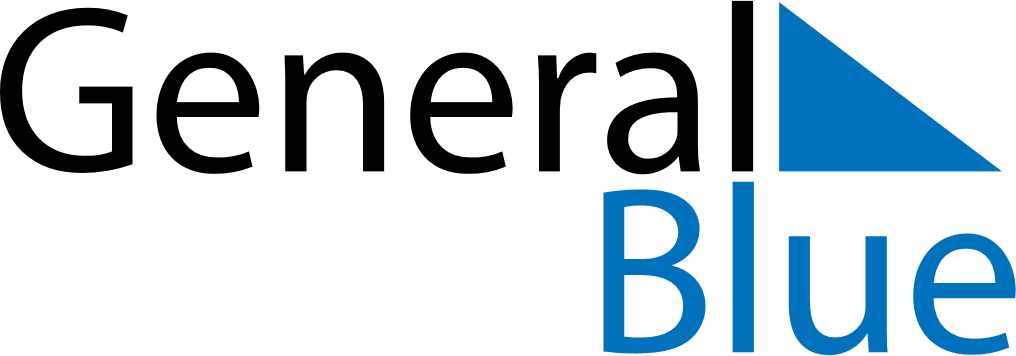 February 2024February 2024February 2024February 2024February 2024February 2024Zottegem, Flanders, BelgiumZottegem, Flanders, BelgiumZottegem, Flanders, BelgiumZottegem, Flanders, BelgiumZottegem, Flanders, BelgiumZottegem, Flanders, BelgiumSunday Monday Tuesday Wednesday Thursday Friday Saturday 1 2 3 Sunrise: 8:22 AM Sunset: 5:34 PM Daylight: 9 hours and 11 minutes. Sunrise: 8:20 AM Sunset: 5:35 PM Daylight: 9 hours and 15 minutes. Sunrise: 8:19 AM Sunset: 5:37 PM Daylight: 9 hours and 18 minutes. 4 5 6 7 8 9 10 Sunrise: 8:17 AM Sunset: 5:39 PM Daylight: 9 hours and 21 minutes. Sunrise: 8:16 AM Sunset: 5:41 PM Daylight: 9 hours and 25 minutes. Sunrise: 8:14 AM Sunset: 5:42 PM Daylight: 9 hours and 28 minutes. Sunrise: 8:12 AM Sunset: 5:44 PM Daylight: 9 hours and 31 minutes. Sunrise: 8:11 AM Sunset: 5:46 PM Daylight: 9 hours and 35 minutes. Sunrise: 8:09 AM Sunset: 5:48 PM Daylight: 9 hours and 38 minutes. Sunrise: 8:07 AM Sunset: 5:50 PM Daylight: 9 hours and 42 minutes. 11 12 13 14 15 16 17 Sunrise: 8:06 AM Sunset: 5:51 PM Daylight: 9 hours and 45 minutes. Sunrise: 8:04 AM Sunset: 5:53 PM Daylight: 9 hours and 49 minutes. Sunrise: 8:02 AM Sunset: 5:55 PM Daylight: 9 hours and 52 minutes. Sunrise: 8:00 AM Sunset: 5:57 PM Daylight: 9 hours and 56 minutes. Sunrise: 7:58 AM Sunset: 5:59 PM Daylight: 10 hours and 0 minutes. Sunrise: 7:56 AM Sunset: 6:00 PM Daylight: 10 hours and 3 minutes. Sunrise: 7:55 AM Sunset: 6:02 PM Daylight: 10 hours and 7 minutes. 18 19 20 21 22 23 24 Sunrise: 7:53 AM Sunset: 6:04 PM Daylight: 10 hours and 11 minutes. Sunrise: 7:51 AM Sunset: 6:06 PM Daylight: 10 hours and 14 minutes. Sunrise: 7:49 AM Sunset: 6:07 PM Daylight: 10 hours and 18 minutes. Sunrise: 7:47 AM Sunset: 6:09 PM Daylight: 10 hours and 22 minutes. Sunrise: 7:45 AM Sunset: 6:11 PM Daylight: 10 hours and 26 minutes. Sunrise: 7:43 AM Sunset: 6:13 PM Daylight: 10 hours and 29 minutes. Sunrise: 7:41 AM Sunset: 6:14 PM Daylight: 10 hours and 33 minutes. 25 26 27 28 29 Sunrise: 7:39 AM Sunset: 6:16 PM Daylight: 10 hours and 37 minutes. Sunrise: 7:37 AM Sunset: 6:18 PM Daylight: 10 hours and 41 minutes. Sunrise: 7:35 AM Sunset: 6:20 PM Daylight: 10 hours and 44 minutes. Sunrise: 7:33 AM Sunset: 6:21 PM Daylight: 10 hours and 48 minutes. Sunrise: 7:30 AM Sunset: 6:23 PM Daylight: 10 hours and 52 minutes. 